Автор – Брашко Евгения Владимировна, учитель технологии МАОУ СОШ № 67 с углубленным изучением отдельных предметов г.ЕкатеринбургаПОНЯТИЕ РЫНКА. ПОНЯТИЕ ПРЕДПРИНИМАТЕЛЬСТВА. ОСНОВНЫЕ РИСКИПрограмма Сасовой И.А., Марченко А.В. Технология. 8 класс. Раздел: «Основы предпринимательства».Тема: «Понятие рынка. Понятие предпринимательства. Основные риски.»Вид урока: комбинированный.Цель: познакомить учащихся с понятиями «рынок», «предпринимательство», «риски».Задачи урока: рассмотреть основные понятия, связанные с предпринимательской деятельностью; закрепить полученные знания в ходе выполнения практической работы.Материалы к уроку: бумага для заметок, ручки, тетради (конспект); «Кубики историй». (Кубики можно сделать самостоятельно из ватмана или дерева).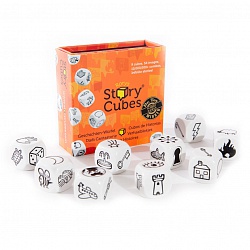 Продолжительно урока – 40 минут.Возраст учащихся – 8 класс.Этап 1. Мотивационный (создание ситуации успеха). До 3 мин.Настроить учащихся на работу, используя упражнения К.Фопеля: - Начните, пожалуйста, ходить по комнате. Я предлагаю вам поздороваться с каждым из группы за руку и при этом сказать: «Привет! Как твои дела?» Говорите только эти простые слова и больше ничего. Но в этой игре есть одно важное правило: здороваясь с кем-либо из участников, вы можете освободить свою руку только после того, как другой рукой вы начнете здороваться еще с кем-то. Иными словами, вы должны непрерывно быть в контакте с кем-либо из группы. Когда все поздоровались друг с другом, и группа привыкла к этому ритуалу, запускается второй круг — с другим приветствием, например со словами: «Как хорошо, что ты здесь!».После завершения упражнения, учащиеся возвращаются на свои места. Объявляется тема урока, цель, проверка готовности учащихся к уроку. Проверка домашнего задания. На прошлом уроке учащимся было предложено просмотреть ресурсы интернет и рассказать о бизнес-идеях, которые их заинтересовали. Этап 2. Изучение нового материала. До 5 мин.	Рынок   -    место,     где     происходит    купля-продажа    товаров    по свободноскладывающимся ценам. Классификация рынков:   1) По  объектам  приложения  различают:   рынок  товаров,  рынок  услуг,    строительный рынок,  рынок технологий, информационный рынок,  кредитный    рынок, фондовый рынок, рынок рабочей силы.   2) В  пространственном  отношении различают:   локальный,  региональный,     национальный, региональный по  группе  интегрированных  стран,  мировой     рынки.   3)    По     механизму    функционирования    различают:      свободный,    монополизированный,  государствено-регулируемый и  планово-регулируемый     рынки.   4) По уровню  насыщенности  различают:   равновесный   (по  объему  и    структуре), дефицитный и избыточный.Функции рынка:   1)   Информационная,    т.е.   распространение   различной   информации,     необходимой человеку в рыночных условиях.   2) Посредническая.  В условиях развитого разделения  труда  экономически    обособленные  производители  могу  обмениваться   результатами   своего     труда.   3)   Стимулирование   эффективного     хозяйствования,     рационального    использования органических ресурсов человеком и обществом.Под предпринимательством понимают инициативную, самостоятельную деятельность людей, направленную на получение прибыли, осуществляемую на свой риск и под свою имущественную ответственность.Задачей любой экономической системы является объединение ресурсов для производства товаров и услуг. Только вся беда в том, что товаров и услуг требуется много, а ресурсов для их производства всегда не хватает. Поэтому основной проблемой экономической организации общества, уже на протяжении почти двух столетий, было и остается умение эффективно использовать имеющиеся ресурсы. Для этого необходимо точно знать, что и в каком количестве производить, по какой цене все это продавать, сколько по этой цене купят, кто и где будет покупать товары и как организовать производство с наименьшими затратами. Как мы на эти вопросы ответим, так и будем жить.Этап 3. Решение учебной задачи. 10 минут.Учащиеся делятся на команды по 4 человека. Представитель каждой команды не глядя вытягивает кубик и объявляет своей команде выпавшую картинку. (Вместо готовых кубиков можно использовать самодельные.) Картинка символизирует товар или услугу, которую выпускает/реализует предприятие. Задача: используя вышеприведенную классификацию рынка, рассказать о своем товаре (услуге).  Например, выпал рисунок волшебная палочка. Учащиеся говорят, что это детская игрушка. Рынок товаров, локальный, свободный, равновесный.Остальные команды выслушивают ответы товарищей, корректируют или дополняют в случае обнаружения ошибки или неточности.Этап 4. Изучение нового материала. До 5 мин.Риск - это возможность возникновения неблагоприятной ситуации или неудачного исхода производственно-хозяйственной или какой-либо другой деятельности: упущенная выгода; убыток (потеря собственных средств) и др.Классификация рисковВиды рисков по роду опасности: Техногенные риски —связаны с хозяйственной деятельностью человека (например, загрязнение окружающей среды).Природные риски —не зависят от деятельности человека (землетрясение).Смешанные риски — это риски, представляющие собой события природного характера, но связанные с хозяйственной деятельностью человека (например, оползень, связанный со строительными работами).Виды рисков по сферам проявления: Политические риски — это риски убытков и потерь из-за неблагоприятных изменений политической ситуации в государстве.Социальные риски —связаны с социальными кризисами.Экологические риски —связаны с нанесением ущерба окружающей среде, а также жизни и здоровью третьих лиц.Коммерческие риски —экономические потери - финансовые и производственные.Профессиональные риски —связаны с выполнением профессиональных обязанностей (например, врачей, нотариусов и т.д.).Виды рисков по возможности предвидения: Прогнозируемые риски —связаны с циклическим развитием экономики. Например, инфляционный риск.Непрогнозируемые риски —отличаются полной непредсказуемостью. Например, форс-мажорные риски.Виды рисков по размеру возможного ущерба: Допустимый риск.Критический.Катастрофический риск —частичная или полная утрата собственного капитала.Виды рисков по финансовым последствиям: Риск, влекущий только экономические потери (потеря дохода или капитала).Риск, влекущий упущенную выгоду (не может получить необходимый кредит).Риск, влекущий как экономические потери, (например, риск реализации реального инвестиционного проекта).Виды рисков по возможности страхования: Страхуемые риски —могут быть переданы в порядке внешнего страхования соответствующим страховым организациям.Нестрахуемые риски —отсутствует предложение соответствующих страховых продуктов на страховом рынке.Другие риски.Этап 5. Решение учебной задачи. До 7 минут.Учитывая свой предыдущий ответ, команда должна определить возможные риски и аргументировать ответ. Например. Детская игрушка. Игрушка может не понравится потребителю. Риск влечет экономические потери. Критический риск.Этап 6. Уточнение и конкретизация. 3 мин. Кто относится к субъектам рынка?Варианты ответов: а) домохозйства, б) (+) предприниматели, потребители, в) политические партии.С какой целью изучается рынок?Варианты ответов: а) удачного вступления в конкурентную борьбу, б) использования благоприятно складывающейся конъюнктуры, в) (+) разработки тактики поведения фирмы, снижения рисков.Что понимается под конъюнктурой рынка?Варианты ответов: а) сложившиеся на рынке традиции купли-продажи товаров, б) (+) современное состояние экономики в целом, отдельной отрасли или конкретного товара рынка, в) определение емкости рынка.Этап 7. Постановка домашнего задания. 1 мин. Домашнее задание. Используя ресурсы интернет, привести примеры рисков из бизнес-планов предприятий. Примеры ссылок для выполнения домашнего задания:Предпринимательские риски на примере швейного предприятия. http://www.profiz.ru/se/7_2005/predpr_riski/Риски и страхование. http://www.life-assurance.su/dta/d0201.pdfЭтап 8. Рефлексия. 3 мин.  Учащимся предлагается оценить свою работу в парах, насколько они усвоили тему урока.Этап 9. Подведение итогов. 3мин.Подвести итоги урока, отметить, что получилось, где были допущены ошибки. Провести игру, которая была в начале урока, но с другим концом. - Начните, пожалуйста, ходить по комнате. Я предлагаю вам  поблагодарить каждого учащегося класса за работу и помощь.  Но в этой игре, как вы помните, есть одно важное правило: здороваясь с кем-либо из участников, вы можете освободить свою руку только после того, как другой рукой вы начнете здороваться еще с кем-то. Иными словами, вы должны непрерывно быть в контакте с кем-либо из группы. При этом вы говорите слова: : «Спасибо!» или «Спасибо, с тобой было так хорошо работать».Поблагодарить учащихся за урок.Литература:Вводный курс по экономической теории для лицеев. Электронный ресурс. Режим доступа: http://bibliotekar.ru/biznes-38/10.htmМалый бизнес. Шаг за шагом. Электронный ресурс. Режим доступа: http://www.malb.ru/glossariy040.htmlФопель К. Энергия паузы. – М.: Генезис, 2006.Барышев А.Ф. Маркетинг. – М.: Академия, 2002.